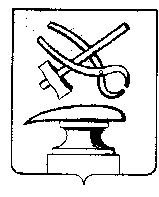 АДМИНИСТРАЦИЯ ГОРОДА КУЗНЕЦКА ПЕНЗЕНСКОЙ ОБЛАСТИПОСТАНОВЛЕНИЕот 26.12.2019 № 2105г. КузнецкОб признании утратившим силу постановления администрации города Кузнецка от 27.08.2014 № 1735 «Об утверждении порядка осуществления главными распорядителями средств бюджета города Кузнецка, главными администраторами доходов бюджета города Кузнецка, главными администраторами источников финансирования дефицита бюджета города Кузнецка внутреннего финансового контроля и внутреннего финансового аудита». В целях приведения нормативного правового акта администрации города Кузнецка Пензенской области в соответствие с Бюджетным кодексом Российской Федерации, руководствуясь ст.28 Устава города Кузнецка Пензенской области, АДМИНИСТРАЦИЯ ГОРОДА КУЗНЕЦКА ПОСТАНОВЛЯЕТ:1. Признать утратившим силу постановление администрации города Кузнецка от 27.08.2014 № 1735 «Об утверждении порядка осуществления главными распорядителями средств бюджета города Кузнецка, главными администраторами доходов бюджета города Кузнецка, главными администраторами источников финансирования дефицита бюджета города Кузнецка внутреннего финансового контроля и внутреннего финансового аудита».2. Настоящее постановление вступает в силу на следующий день после его официального опубликования.3. Опубликовать настоящее постановление в издании «Вестник администрации города Кузнецка» и разместить на официальном сайте администрации города Кузнецка в информационно-телекоммуникационной сети «Интернет».4. Контроль за исполнением настоящего постановления возложить на начальника управления финансов города Кузнецка Фролова И.Б. Глава администрации города Кузнецка	                                С.А.Златогорский      